Aufgabe 1	Im Video hast du einiges über Berufe zu Jesu Zeit erfahren. Streiche falsche Sätze ganz.
Zur Zeit Jesu war es üblich, dass Kinder die Berufe ihrer Eltern erlernten.Nach der Schulzeit hat man sich den Beruf ausgesucht, der einem am besten gefallen hat.Für besonders anstrengende Arbeiten gab es bereits motorisierte Hilfsmittel. Werkzeuge und Hilfsmittel mussten aus eigener oder tierischer Kraft betrieben werden.Kinder sind vormittags in die Schule gegangen – dadurch konnten auch Frauen einem Beruf nachgehen.Es war üblich, dass die ganze Familie – also auch die Kinder – bei der Arbeit mitgeholfen haben.Aufgabe 2	Auch zu Jesu Zeit gab es bereits viele verschiedene Berufe. Warum aber waren Fischer, Ackerbauer 		und Hirte die häufigsten Berufe? Fülle den Lückentext aus.Fehlende Wörter: Obst, Bedarf, Töpfer, Lebensmitteln, Geschirr, Ackerbauern, größten, Getreide, Kleidern, Berufen, SchneiderAufgabe 3	Die meisten Berufe zur Zeit Jesu gibt es auch heute noch. Allerdings gibt es heute viel mehr Berufe 		als früher. Nenne fünf moderne Berufe, die es früher noch nicht gab.
		__________________________________________________________________________________
		__________________________________________________________________________________Aufgabe 4	Ordne die Berufe Fischer, Ackerbauer und Hirte den Zitaten von Jesus zu. Warum bezieht sich Jesus ausgerechnet auf diese Berufe? Kreuze an. 
		O 	Weil er als Zimmermann selbst gerne einen dieser Berufe ausgeübt hätte.
		O	Weil sich die Menschen in dem, was Jesus sagt, selbst erkennen sollen. Deshalb wählt er 			Vergleiche zu Berufen, die viele Menschen zur damaligen Zeit ausgeübt haben.
		Aufgabe 5	Welche Berufe sind hier gemeint? Ordne auch die Zeichnungen (S. 3) richtig zu.Zeichnungen für Aufgabe 5 (zum Ausschneiden und einkleben)Lösungshilfe: 	Berufsbezeichnungen für Aufgabe 5 (linke Tabellenspalte)Hirte		Bäcker		 Schmied		Ziegelmacher		Schneider 		Weber		Händler		Zöllner		 Steinmetz		Viehzüchter		Zimmermann		Töpfer BerufBeschreibungZeichnungBearbeitet Steine, damit sie beim Bau genau aufeinanderpassen.Besitzt viele Tiere, die er lebend verkauft oder für seine Kunden schlachtet.Backt und verkauft Brot.Passt auf die Tiere seines Arbeitgebers auf.Näht Kleidungsstücke aus zwei oder drei Stoffteilen zusammen.Reist von Dorf zu Dorf und baut Häuser/Hütten.Stellt Ziegel aus Schlamm, Stroh, Ton und Sand her.Arbeitet am Webstuhl und stellt Stoffe aus Garn her.Verarbeitet Metall zu Werkzeugen oder Waffen.Verlangt Zölle und Steuern von den Menschen, die in die Stadt kommen.Kauft und verkauft Waren.Formt Töpfe, Schalen oder Krüge aus Ton.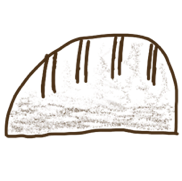 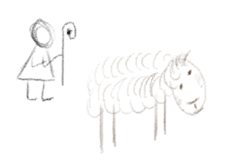 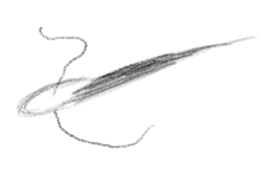 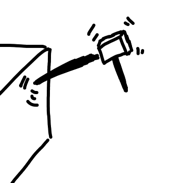 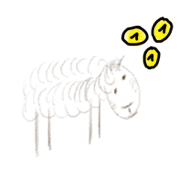 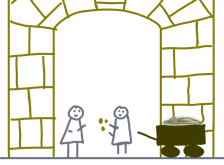 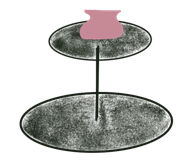 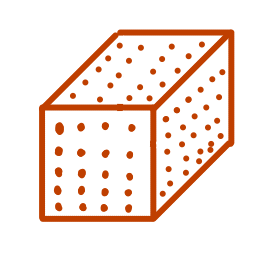 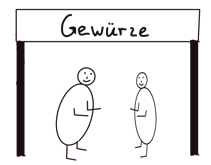 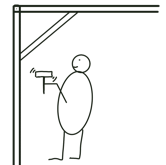 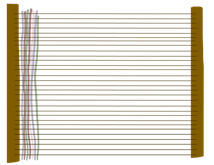 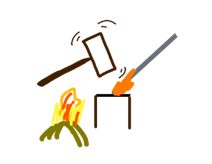 